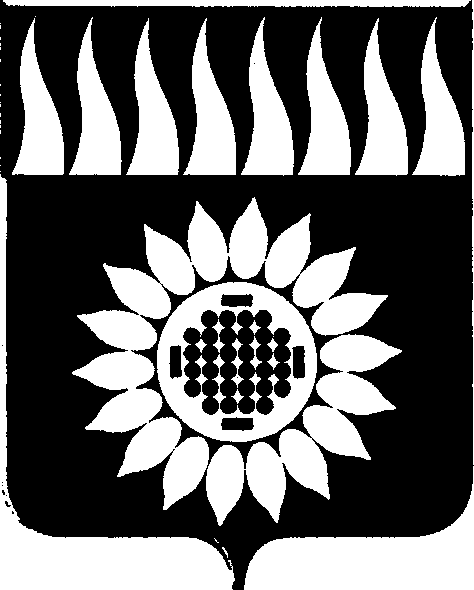 ГОРОДСКОЙ ОКРУГ ЗАРЕЧНЫЙД У М Ашестой созыв____________________________________________________________СОРОК ВТОРОЕ ОЧЕРЕДНОЕ ЗАСЕДАНИЕР Е Ш Е Н И Е    29.11.2018 г. № 125-Р  О внесении изменений в Порядок применения взысканий за несоблюдение муниципальными служащими городского округа Заречный ограничений и запретов, требований о предотвращении или урегулировании конфликта интересов и неисполнение обязанностей, установленных в целях противодействия коррупции      В связи с принятием Закона Свердловской области от 17.10.2018г. №  102-ОЗ «О внесении изменений вы Закон Свердловской области "Об особенностях муниципальной службы на территории Свердловской области" и пункты 2 и 13 утвержденного им типового Положения о проведении аттестации муниципальных служащих», на основании ст. 45 Устава городского округа Заречный,  Дума решила:1. Внести в Порядок применения взысканий за несоблюдение муниципальными служащими городского округа Заречный ограничений и запретов, требований о предотвращении или об урегулировании конфликта интересов и неисполнение обязанностей, установленных в целях противодействия коррупции, утвержденный решением Думы от 04.09.2014г. № 95-Р (в редакции решения от 27.09.2018г. № 101-Р), следующее изменение:пункт 4 изложить в следующей редакции:        «4. Взыскание за несоблюдение ограничений и запретов, требований о предотвращении или об урегулировании конфликта интересов и неисполнение обязанностей, установленных в целях противодействия коррупции, применяется к муниципальному служащему не позднее шести месяцев со дня поступления представителю нанимателя (работодателю) информации о совершении этим муниципальным служащим деяния, выразившегося в несоблюдении ограничений и запретов, требований о предотвращении или об урегулировании конфликта интересов и неисполнении обязанностей, установленных в целях противодействия коррупции, и не позднее трех лет со дня совершения такого деяния.».        2. Опубликовать настоящее решение в установленном порядке и разместить на официальном сайте городского округа Заречный.Председатель Думы городского округа                                         В.Н. БоярскихИ.о. Главы городского округа                                                          В.В. Потапов